Enrolment 2021/22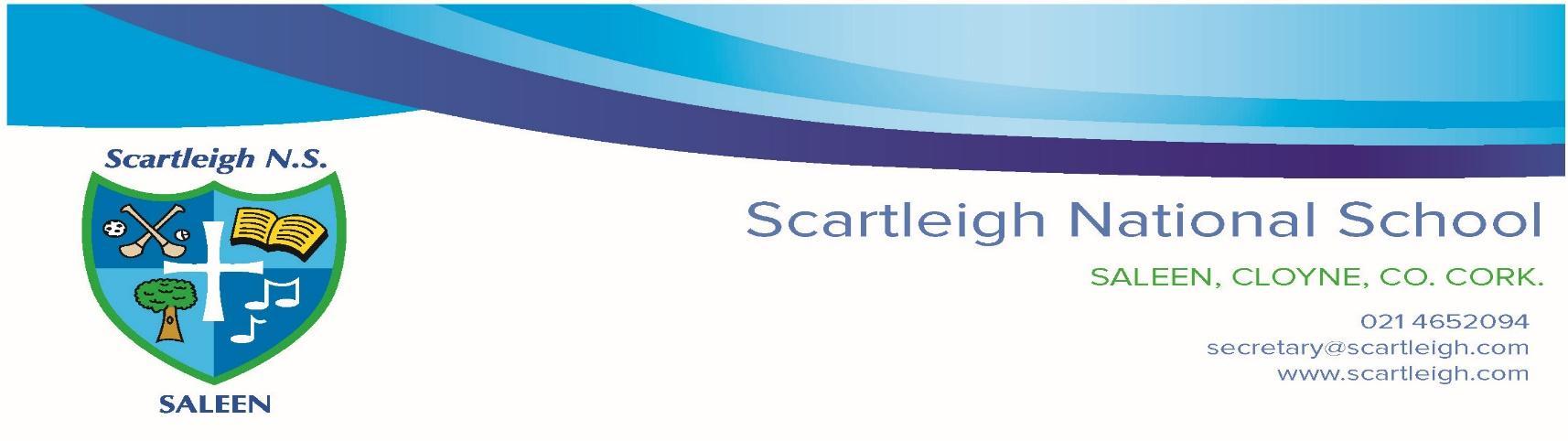 We would like to draw your attention to the following Annual Admissions Notice for the 2021/22 school year.Our Admissions Policy is available here: https://www.scartleigh.com/school-policiesA copy of the enrolment form can be accessed here from the 19th of October, 2020.Part 1: Admissions to the 2021/22 School Year.Application and Decision dates for admission to Scartleigh National School 2021/22.
The following are the dates applicable for admission to Junior InfantsNote: applications made after the 26-day period will be processed as late applications, the school will consider and issue the decision on late applications in accordance with the school’s admission policy.Failure of an applicant to accept an offer by Friday 18th of December may result in the offer being withdrawn.Special Class Applications / Applications to An Cuan and Decision Dates for Admission to 2021/22The following are the dates applicable for admission to the school’s Special Classes which caters for children with Autism.
Note: The figures set out below in relation to An Cuan are subject to change dependent on whether current students in the Special classes retain their places in the school and whether a student) transfers into the school after the publication of this notice.Note: applications made after the 26-day period will be processed as late applications, the school will consider and issue the decision on late applications in accordance with the school’s admission policy.
Failure of an applicant to accept an offer by Friday 5th of March may result in the offer being withdrawn.Other Year Groups Applications and Decision Dates for Admission to Scartleigh National SchoolThe following are the dates applicable for admission to other year groups (Snr Inf to 6th Class)Note: applications made after the 26-day period will be processed as late applications, the school will consider and issue the decision on late applications in accordance with the school’s admission policy.
Failure of an applicant to accept an offer by Friday 18th of December may result in the offer being withdrawn.Information about the number of places that will be available in the next school year 2021/22The figures set out below in relation to the Special class are subject to change dependent on whether current students in the Special Classes / An Cuan retain their place in the school and whether a student(s) transfers into the school after the publication of this Notice.The number of places being made available in other year groups is.Scartleigh National School has accepted applications for places prior to the commencement of Section 62 of the Education (Admissions to Schools) Act 2018 on the 1st of February 2020. The number of those places accepted for 2020/21Should you wish for us to contact you to inform you of the enrolment window information for the coming academic years we ask that you complete the ‘Expression of Interest’ forms. This is not an application form and does not constitute an application/enrolment process.1.The school shall commence accepting applications for admission onMonday, 19th of October, 20202.The school shall cease accepting applications onFriday 13th of November, 20203. The date by which applicants will be notified of the decision on their application isFriday, 4th of December, 20204.The period within which applicants must confirm acceptance of an offer of admission isFriday, 18th of December, 20201.The school shall commence accepting applications for admission onMonday, 4th of January, 2020 2.The school shall cease accepting applications onFriday, 5th of February, 20203. The date by which applicants will be notified of the decision on their application isFriday, 19th of February, 20204.The period within which applicants must confirm acceptance of an offer of admission isFriday, 5th of March, 20201.The school shall commence accepting applications for admission onMonday, 19th of October, 20202.The school shall cease accepting applications onFriday 13th of November, 20203. The date by which applicants will be notified of the decision on their application isFriday, 4th of December, 20204.The period within which applicants must confirm acceptance of an offer of admission isFriday, 18th of December, 2020The number of places being made available in Junior Infants is;52The number of places being made available in the Special class/An Cuan for children with ASD is;9Senior Infants141st Class32nd Class23rd Class64th Class05th Class06th Class0Junior Infants38Special Classes / An Cuan3Other Year Groups3